Новогодний праздник в 1 классеРазработала: учитель начальных классов Керченской общеобразовательной школы №26Белорус Елена вячеславовна(звучит музыка, выходит волшебница)Волшебница:Новый год- это добрая сказка,Где сбываются наши мечты!Новый год- это музыка песни и пляски,Всегда с радостью ждем его мы!Пусть же праздник веселый настанет,И для нас сотворит чудеса!(Под музыку входят в класс. Дети  становятся полукругом возле стульчиков Восточная красавица:В класс нарядный мы вбежали,Чудо-елку увидали.Будем песни петь, плясать.Будем Новый Год встречать!Эльф-1:На елке разукрашеннойФонарики качаются.Пусть зимушка веселаяПодольше не кончается.Эльф-2:Лишь куранты пробьют двенадцать,Распахнется высокая дверь.И войдет Новый Год, чтоб остаться.Ты в него всей душою поверь.Восточная коасавица-2: Пускай свистит и стонет вьюга,Пускай дорожки замело,А мы устроим нынче чудо –Все ждали этого давно.Гангстер3:Нынче в зале столько света,Столько смеха и тепла,И улыбками согреты,Раскрываются сердца.и поют песню «Тик так». Потом все садятся. Остаются 2 феи у ёлки )1фея:Здравствуйте, ребятишки,Девчонки и мальчишки!С Новым счастьем! С Новым годом!С новой радостью для всех!Пусть звучат под этим сводомПесни, музыка и смех!2 фея :С Новым годом поздравляем,И     конечно же мы   вам,Счастья ,  радости  желаемВсем ребятам и гостям.1 фея:Новогодний праздник вы встречайте с  нами-Встретитесь сегодня с большими чудесами.2 фея:Над лесом, над полем Жар-птица летела,Увидела ёлку – на веточку села.Кружила, летала, пером всё сияла,Одно перо тут вот и потеряла.( Григ «Утро»- под музыку появляется Жар-птица и танцует)1 фея:А тут скоморохи на бал торопились,Подкрались и хвать!- Жар-птицу схватили!(под весёлую музыку подкрадываются скоморохи и хватают птицу)1 скоморох:Как я ловок, хоть и мал ,Чудо-птицу вот поймал!Жар-птица:Я волшебная Жар Птица!В новогодний этот час есть подарочек для вас!Вам дарю своё перо – счастье принесёт оно!Им взмахни один лишь раз-Сказка к вам придёт тотчас.(Протягивает перо скоморохам)    2 скоморох:             Пером волшебным мы  взмахнём, 		Гостей на праздник позовём.1 скоморох:Спасибо Жар-птица за чудный подарок!Жар-птица:Вы друзья мои прощайте.Полечу, пора уж мне.(улетает- садится на стульчик)2 скоморох:«Пером волшебным мы взмахнём, сказку в гости позовём!(взмахивает пером)( Печальная музыка. Выходит Золушка в старой рваной накидке до пола)Золушка:Я так давно мечтала уж про бал,Но всё вокруг одна работа….(вздыхает)А тут такой подарок- карнавал-Жаль , но на всё смотреть я буду сбоку.В таких  лохмотьях только танцевать….(Вздыхает и всхлипывает. Появляется мальчик –паж)Паж:Ещё не волшебник я ,Только учусь.Но эта беда не беда ,Ты поверь мне.(под музыку взмахивает руками и снимает накидку с Золушки)И пусть глаза твои не плачут, а смеются..Твой час пришёл! Станцуем! Я прошу!( танец Золушки и Пажа)-после танца садятся на места.( Быстрая музыка и выбегают скоморохи. Ругаются., забирают друг у друга перо)1 скоморох:Моё перо! Ведь я поймал!Отдай скорей! Кому сказал!2 скоморох:Ах вот ты жадина какой!Ты уж махал! Постой! Постой!( отбегает в сторону и размахивает пером)( Играет музыка «Полёт шмеля» вылетает Баба-Яга)Баба Яга:Я –Баба Яга , костяная нога,Разбегайтесь!Я – Баба Яга , костяная нога,Выметайтесь!(машет метлой)Я – Баба Яга , костяная нога,Ох, сердита!Я – Баба Яга , костяная нога,Знаменита!(слышен шум, свист, сигнал…)Баба Яга:Ой шумит и гудит, наверно, милый мой спешит.( под музыку «Джентльмены удачи»появляется на самокате Кощей)Кощей:Всё поёте? Всё гуляете?Меня красавца не вспоминаете?Баба Яга:Явился – не запылился!Хоть бы такси своё припарковал!Кащей:Да-да. Я сейчас.Баба Яга:Я сегодня долго наряжаласьК тебе, милый на свиданье собиралась.Кощей:Я с милашечкой моейЗапою , как соловей!( частушки Бабы Яги и Кащея)1 фея:Постойте, а  мы вас на праздник не приглашали.Кащей: А мы сами как приглашение!Баба Яга (кривляется)А самолёт летел, Колёса тёрлися, А вы не ждали нас ,А мы припёрлися!	2 фея:Мы ждём на праздник Деда Мороза и Снегурочку.А вы нам такие на празднике не нужны!	Баба Яга: Можем мы добро творитьИ про зло своё забыть.Кащей:        И мы знаем, что добро        Побеждает всегда зло!Вместе: простите и разрешите остаться.2 скоморох:Простим уже их. Ведь у нас праздник….( приглашают Бабу Ягу и Кащея садиться к ребятам)1 скоморох:Ссориться теперь не будем.Мы ведь друзья.Взмахни пером!(отдает перо второму скомороху)2 скоморох:«Пером волшебным мы взмахнём, сказку в гости позовём!(появляется Алладин)Алладин:Мы с востока к вам явились, В парчу и бархат нарядились Клянусь, мои красавицы Очень вам понравятся.Вам я чудо подарюЛампу вот сейчас потру…(трёт лампу, садится на коврик и выходят восточные красавицы на танец)2 скоморох:Хорошая сказка к нам пришла.Вот. Очередь теперь твоя.(отдает перо 1 скомороху и тот взмахивает им )1 скоморох:«Пером волшебным мы взмахнём, сказку в гости позовём!Под музыку появляется Дюймовочка и эльфыДюймовочка: К вам на новогодний бал          Дед Мороз меня  прислал.                    Он сейчас  в большой запарке,                    Собирает всем подарки.Танец эльфов2 скоморох: Вот это бал!Вот это праздник!(подкрадывается Кащей и выхватывая перо убегает и кричит)Кащей:Не хочу я наблюдать.Я хочу поколдовать!( под музыку появляются гангстеры)Песня гангстеров)Гангстер 1:О! Сейчас всех тут постреляем!А перо это сломаем!1фея:Ой, беда, скорей взмахните.Бандитов обратно вы верните.(скоморохи забирают у Кощея перо и взмахивают им. Под милицейский свисток гангстеры убегают)2 фея:Мы чудеса эти сами создали.И Деда Мороза с Снегуркой позвали.Песня  «Под Новый год»Зовём Деда Мороза………….Частушки:1.Леший похваляется:«Я хорош , как роза.Пригласили бы меняВместо Дед Мороза!»2. Бабка Ёжка еле слезлаСо своей печурочки.Чью – то косу нацепила-Тоже мне Снегурочка!3.А наш Дедушка МорозСтаренький-престаренький.К нам на праздник так спешил,Что пришёл без валенка.4.Все зверята без оглядки Танцевать пошли вприсядку.А наш Дедушка МорозОтдавил лисице хвост!5.Все сороки засмеялиСтарого Мороза-Вместо ёлки для ребятОн срубил берёзу.6. Светит месяц, светит ясный,Дымкою окутался.Дедушка мороз под ёлкойВ бороде запутался!Текст песни "Под Новый год"Текст песни "Тик-так"1
Под Новый год, как в сказке, полным-полно чудес,
Спешат на праздник елки покинуть зимний лес.
Подмигивают звезды и водят хоровод.
Под Новый год, под Новый год,
Под Новый год.2
Снежинки как смешинки - летят, кружат, кружат,
И песенки повсюду веселые звучат.
Насвистывает ветер, метелица поет.
Под Новый год, под Новый год,
Под Новый год.3
Мы стали на год старше, взрослее и умней.
Но также верим в сказку и ищем встречи с ней.
Желанье загадаем, когда двенадцать бьет,
Под Новый год, под Новый год,
Под Новый год.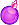 
1.В новогоднюю ночь
Ждём мы новых чудес,
В новогоднюю ночь
Станет сказочным лес.
Станет люстрой луна,
Ну а снег - как паркет.
И звенит тишина
И минут лучше нет...Припев:
Тик-так, тикают часы,
Тикают часы, отмеряя шаг.
Тик-так, тикают часы,
Тикают часы, тик-так.2
Новогодняя ночь
Исполняет мечты,
В новогоднюю ночь
Не разводят мосты.
Новогодняя ночь,
Нет на свете светлей,
Новогодняя ночь -
Чудеса для детей!Припев.3
В новогоднюю ночь
Грусть уйдёт навсегда,
В новогоднюю ночь
Не уснут города.
И становятся старше дети
Ровно на год,
Новогодняя ночь
Счастье всем принесёт.Припев…..